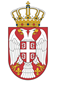 РЕПУБЛИКА СРБИЈА НАРОДНА СКУПШТИНАОдбор за спољне послове06 Број: 06-2/357-211. септембар 2021. годинеБ е о г р а дНа основу члана 70. став 1. алинеја прва Пословника Народне скупштинеС А З И В А М                                        30. СЕДНИЦУ ОДБОРА ЗА СПОЉНЕ ПОСЛОВЕЗА  ПОНЕДЕЉАК, 6.  СЕПТЕМБАР 2021. ГОДИНЕ,СА ПОЧЕТКОМ У 12 ЧАСОВА	За ову седницу предлажем следећиД н е в н и   р е дПредлог закона о потврђивању Споразума између Владе  Републике Србије и Владе Руске Федерације о оснивању и условима делатности културно-информативних центара   Предлог закона о потврђивању Споразума  између Владе  Републике Србије и Кабинета министара Украјине о изменама Споразума  између Владе  Републике Србије и Кабинета министара Украјине о укидању виза за њихове држављане       3.   Извештаји о реализованим посетамаИзвештај са 57. састанка Одбора за правна и политичка питања Парламентарне скупштине Црноморске економске сарадње (ПС ЦЕС), одржаног 7. априла 2021. године       4.   Разно Седница ће се одржати у Дому Народне скупштине, Трг Николе Пашића 13, сала IV.            Моле се чланови Одбора да у случају спречености да присуствују седници Одбора, о томе обавесте своје заменике у Одбору.     ПРЕДСЕДНИК ОДБОРАПроф. др Жарко Обрадовић, с.р.